Marshall UniversityMTH 127 – 501   Summer 2016University PoliciesCourse Description: From CatalogRequired Texts, Additional Reading, and Other MaterialsCourse Requirements/Due DatesGrading PolicyAttendance PolicyTutoringImportant Dates: 6/7/16			“W” Withdrawal period begins6/24/16		Last day to drop an individual course7/4/16			Independence Day – University Closed
7/8/16			Last day of class!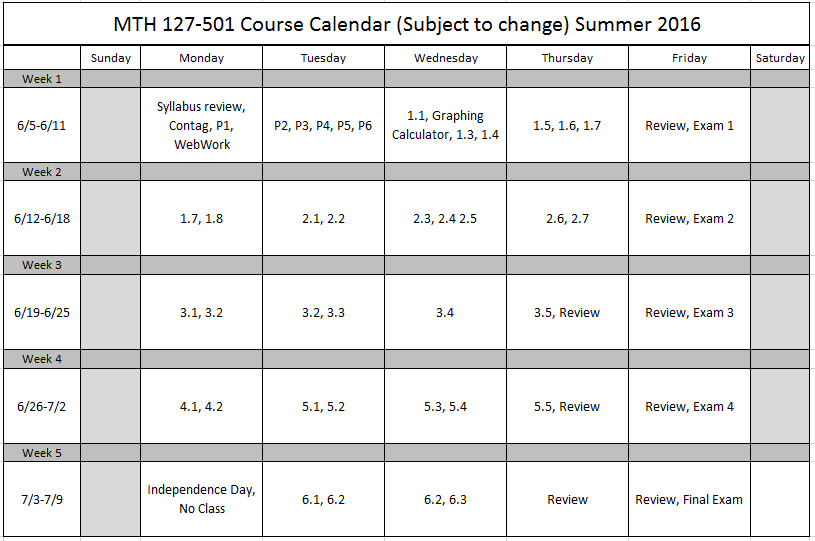 Course Title/NumberCollege Algebra Expanded MTH 127Semester/YearSummer 2016Days/TimeMTWRF 10:00-12:45LocationSmith Hall 514InstructorMary CrytzerOfficeSmith Hall 741APhone304-696-7245E-Mailmary.crytzer@marshall.edu  or MUOnline mail toolOffice HoursMTWR 9-10, 12:45-1:15 other hours by appointmentBy enrolling in this course, you agree to the University Policies listed below.  Please read the full text of each policy by going to www.marshall.edu/academic-affairs and clicking on “Marshall University Policies.”  Or, you can access the policies directly by going to www.marshall.edu/academic-affairs/policies/.  Academic Dishonesty/Excused Absence Policy for Undergraduates/Computing Services Acceptable Use/Inclement Weather/Dead Week/Students with Disabilities/Academic Forgiveness/Academic Probation and Suspension/Academic Rights and Responsibilities of Students/Affirmative Action/Sexual HarassmentIn this course, we will discuss polynomial, rational, exponential, and logarithmic functions and their properties. We will also discuss graphs, equations and inequalities, and sequences. 5 hoursCourse student learning outcomesHow students will practice each outcome in this courseHow student achievement of each outcome will be assessed in this courseStudents will employ quantitative and analytical methods to solve problems drawn from basic algebra and geometry.Students will attend class, complete homework, participate in class discussions, and ask questions.Students will complete in class assignments, homework, quizzes, 3 exams and a comprehensive final exam.Students will solve real-world problems using techniques that employ method of variation.Students will attend class, complete homework, participate in class discussions, and ask questions.Students will complete in class assignments, homework, quizzes, 3 exams and a comprehensive final exam.Students will use symmetry and transformations to create and analyze new functions and their graphs.Students will attend class, complete homework, participate in class discussions, and ask questions.Students will complete in class assignments, homework, quizzes, 3 exams and a comprehensive final exam.Students will analyze and compare basic algebraic functions as well as exponential and logarithmic functions.Students will attend class, complete homework, participate in class discussions, and ask questions.Students will complete in class assignments, homework, quizzes, 3 exams and a comprehensive final exam.Students will construct, evaluate, and graph functions to apply in real-word problems.Students will attend class, complete homework, participate in class discussions, and ask questions.Students will complete in class assignments, homework, quizzes, 3 exams and a comprehensive final exam.Textbook – College Algebra (9th edition) by Larson ISBN: 9781133963028 Graphing calculator – I suggest a TI-83 or TI-84.Computer – Students must have access to a computer and internet in order to complete online homework.Students will utilize an online homework tool, will be assessed in class with assignments and quizzes, and will complete in class tests.  A course schedule will be provided to students.
Homework: Homework is assigned for every section discussed in class on WeBWork. The homework assignment due dates will be provided to the students.Classwork/Quizzes: Students will complete in-class assignments and quizzes throughout the semester. These assignments may only be made-up if the student’s absence is excused by the University.Tests: There will be four in-class exams. Students will also take a final exam on Friday, July 8th.  If you know ahead of time that you will be absent on the day of an exam, please let the instructor know so that you can make arrangements. Make-up exams will only be given in the event of a university-excused absence.Since there are multiple ways in which students learn, knowledge and understanding will be assessed with multiple tools.  A student’s grade is assessed by the number of points earned in each of the following categories:Attendance is necessary for the successful completion of this course and will count for a small part of the final grade. Any unexcused absence on the day of an exam will result in a score of zero, and only an excused absence will warrant a make-up exam. Consult your handbook regarding university excused absences. The Math Department provides free tutoring in Smith Hall 620. I recommend that you take advantage of this service so that you can be successful in this course. The tutoring lab is open MTWRF 12 pm – 4 pm. When visiting the tutoring lab, students should be prepared with questions along with the textbook and materials.